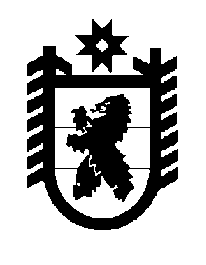 Российская Федерация Республика Карелия    ПРАВИТЕЛЬСТВО РЕСПУБЛИКИ КАРЕЛИЯПОСТАНОВЛЕНИЕот  11 августа 2014 года № 261-Пг. Петрозаводск О внесении изменений в Положение о Министерстве 
строительства, жилищно-коммунального хозяйства и 
энергетики Республики КарелияПравительство Республики Карелия п о с т а н о в л я е т:Внести в пункт 10 Положения о Министерстве строительства, жилищно-коммунального хозяйства и энергетики Республики Карелия, утвержденного постановлением Правительства Республики Карелия 
от 9 июля 2013 года № 216-П (Собрание законодательства Республики Карелия, 2013, № 7, ст. 1248; № 12, ст. 2282, 2284; Карелия, 2014, 
20 марта), следующие изменения:1) абзац второй подпункта 13 изложить в следующей редакции:«организация и проведение государственной экспертизы проектной документации, государственной экспертизы результатов инженерных изысканий, за исключением указанной в пункте 5.1 статьи 6 Градостроительного кодекса Российской Федерации государственной экспертизы проектной документации, государственной экспертизы результатов инженерных изысканий;»;2) подпункты 51, 52 признать утратившими силу;3) подпункт 69 изложить в следующей редакции:«69) участвует в организации и осуществлении мероприятий 
в установленных сферах деятельности по предупреждению терроризма 
и экстремизма, минимизации их последствий на территории Республики Карелия, в том числе:осуществляет в установленных сферах деятельности реализацию мер, а также мероприятий государственных программ в области профилактики терроризма, минимизации и ликвидации последствий 
его проявлений;координирует выполнение в подведомственных организациях требований к антитеррористической защищенности;координирует восстановление нормального функционирования поврежденных или разрушенных объектов в случае совершения террористического акта на территории Республики Карелия;»;4) дополнить подпунктами 88, 89 следующего содержания:«88) устанавливает порядок и условия признания молодой семьи имеющей достаточные доходы, позволяющие получить кредит, либо иные денежные средства для оплаты расчетной (средней) стоимости жилья в части, превышающей размер предоставляемой социальной выплаты;89) согласовывает организациям, осуществляющим водоотведение, планы снижения сбросов загрязняющих веществ, иных веществ и микроорганизмов в поверхностные водные объекты, подземные водные объекты и на водосборные площади.».           Глава Республики  Карелия                                                            А.П. Худилайнен